Ejercicio 2.6. Preguntas de verdadero/falso sobre adaptación, productos de apoyo y tecnología de asistencia.Decide si las siguientes afirmaciones son verdaderas o falsas.DECLARACIONESDECLARACIONESCiertaFalsa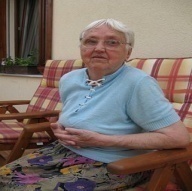 María tendrá menos necesidad de utilizar productos de apoyo en el futuro. María tendrá menos necesidad de utilizar productos de apoyo en el futuro. 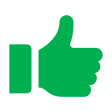 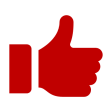 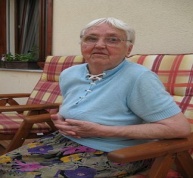 Como María perdió la noción del tiempo en la cocina, un cronómetro de cocina podría serle muy útil.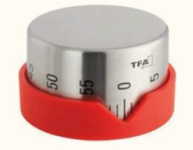 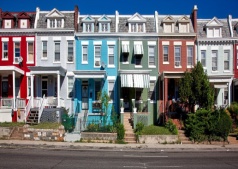 Estos edificios son adecuados para que vivan personas mayores.Estos edificios son adecuados para que vivan personas mayores.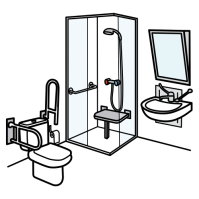 Este baño puede ser utilizado por cualquier tipo de personas de todas las edades. Este baño puede ser utilizado por cualquier tipo de personas de todas las edades. 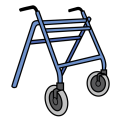 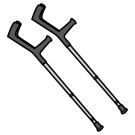 Nunca voy a necesitar ninguna adaptación ambiental en casa, ni ningún producto de apoyo.Nunca voy a necesitar ninguna adaptación ambiental en casa, ni ningún producto de apoyo.DECLARACIONESCiertaFalsa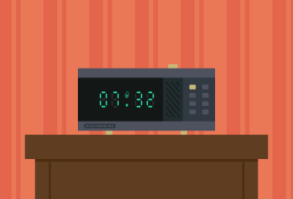 Me vendría bien tener un despertador de voz porque a veces me pierdo cuando salgo de casa. 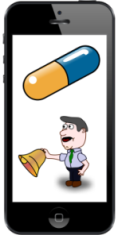 Como me olvido de tomar la medicación en ocasiones, sería útil tener una aplicación para el teléfono móvil que me avisara cuando tengo que tomarla.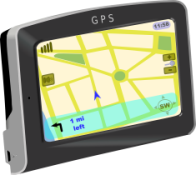 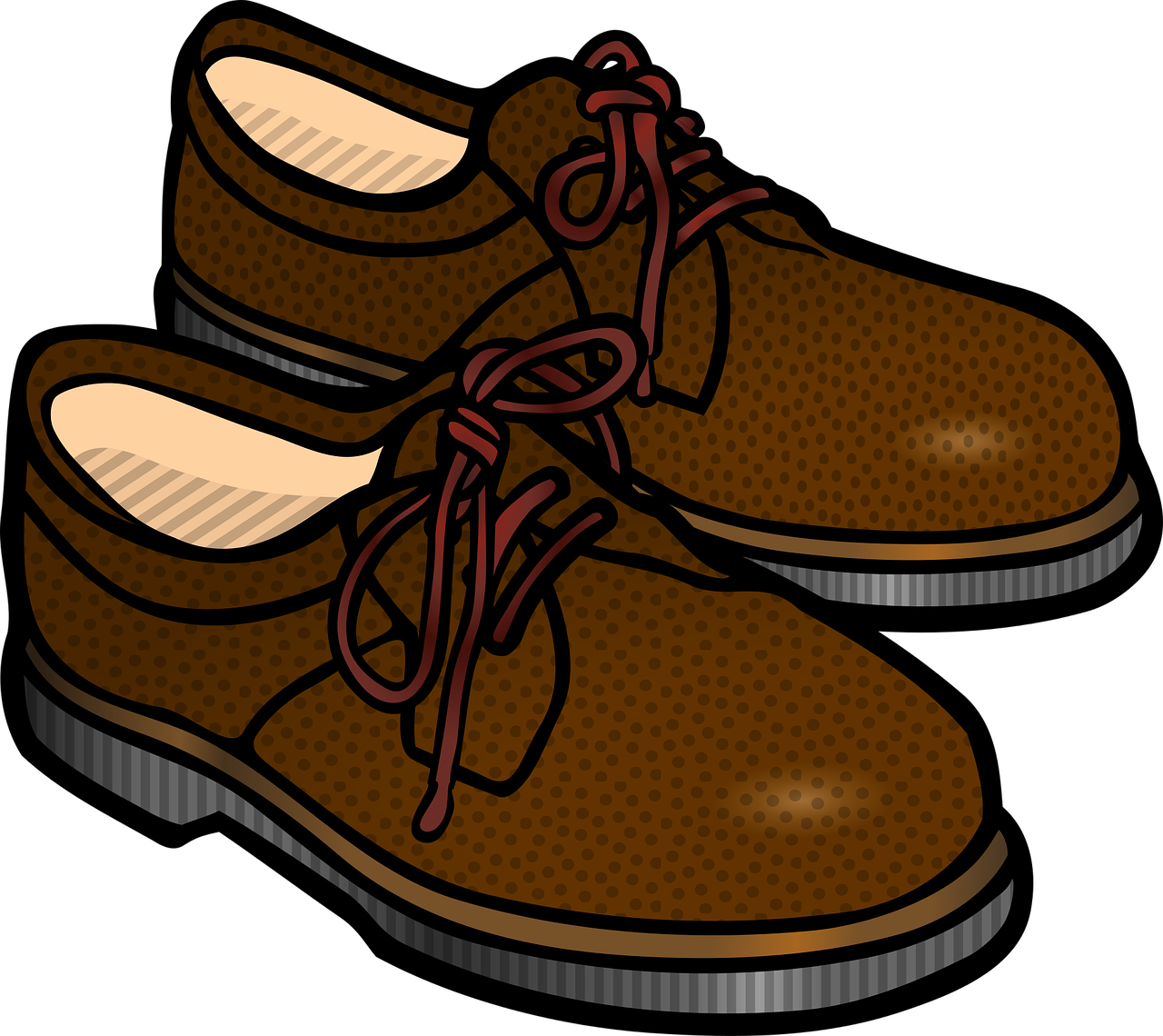 Como a veces me pierdo cuando salgo, sería útil tener conmigo o usar cuando estoy lejos de casa un brazalete rastreador con GPS, un navegador GPS para peatones o un calzado/suelas inteligentes con GPS.